Конспект сюжетного физкультурного занятия «Мы туристы». Старшая группа.Цель: Вызвать у детей эмоциональный отклик и желание участвовать в сюжетном занятии;Задачи: 1.Совершенствовать ранее освоенные движения: ходьба и бег в колонне по одному,  ходьба на носках, пятках, ходьба и бег с высоким подниманием колен.2. Упражнять детей в ходьбе по скамейке с перешагиванием куба высотой 20 см, прыжкам из обруча в обруч,  пролезание в вертикально расположенный обруч боком 3. Развивать у детей ловкость, внимание, быстроту реакции.4. Вызвать у детей эмоциональный отклик и желание участвовать в занятии.5. Воспитывать доброту, отзывчивость, желание помогать другим.Предварительная работа: с детьми проводится беседа, кто такие туристы, куда они путешествуют, что берут с собой из вещей, какую одежду одевают. Чем занимаются, когда отдыхают.Оборудование: обручи 6 штук,  2 обруча на стойках , 2 скамейки, 2 куба  высотой 20 см., 5цветных полосок, 2 канатаХод занятия.    В Дети входят в зал, строятся в шеренгу.- Равняйсь! Смирно! - Ребята, я хочу пригласить вас пойти со мной в поход. Вы хотите? (ответы детей)-Дорога будет трудная,  нужно преодолеть все препятствия — Вы готовы?- Направо, раз-два, За направляющим в обход по залу шагом марш!Обычная ходьба в колонне. (спина прямая, смотрим вперёд)               Кто шагает по дороге               Тот со скукой не знаком               Нас вперед ведут дорогиНаш девиз:              «Всегда вперед!»Ходьба на носках, руки на пояс (дышим через нос, смотрим вперёд)- По высокой траве на носках шагаем, руки вверх всё выше поднимаем!Ходьба на пятках , руки в замок за головой(Идём смотрим вперёд, спина прямая, локти развернули в стороны)- Что бы ног не промочить мы на пяточках пойдёмОбычная ходьба в колоннеХодьба, высоко поднимая колени руки на поясе; (идём насочек тянем, спина прямая)Чтоб не сбиться в пути, через цветные полосочки  высоко поднимая колени необходимо пройти.Ходьба руки в стороны- Чтоб по мостику пройти руки в стороны  раздвинь,  смотрим вверх спина прямая и идём всегда мы прямоОбычная ходьба в колоннеБег в среднем темпе (переходим на быструю ходьбу, руки согнули в локоточках, бежим легко на носочках)-На тропинку вышли мы, поспешим сейчас в пути.Бег с изменением темпа В гору, (в медленно бежим) а с горы (в быстрей бежим)Бег в с высоко поднятыми коленями через цветные полосочкиЧтоб не сбиться в пути, через цветные полосочки  высоко поднимая колени бежим.Бег (в среднем темпе)И по узкой дорожке мы бежимОбычный бег Ходьба, упражнения на дыхание. (Переходим на ходьбу, восстанавливаем дыхание)-Вот и вышли на дорожку, хоть устали мы немножко.Внимание, через центр зала в две колонны марш.-На месте стой, раз-два.-Первая колонна, направо.-Вторая колонная, налево.-С соседом напротив в пару становись.-Проверили дистанцию, чтобы друг другу не мешать.Основная часть Наш первый привал. Мы выполним упражнения, чтобы проверить вашу силу и выносливость.ОРУ в парах.1.«Потягушки»И.п. – стоя в парах вплотную спиной друг к другу, взяться за руки, ноги слегка раставив В: 1 -2 – одновременно подняться на носочки и плавно поднять руки вверх, не расцепляя их;      3- 4  - И. п.                             (тянуться как можно выше. 6р)2. «Дружно хлопнем  в ладоши»И.п. – О.с., стоя спиной к друг другу на расстоянии шага, руки к плечам В: 1 – поворот – один в право, другой в лево, одновременно хлопнуть в ладоши      2 – И.п. Тоже повторить в другую сторону  (ноги от пола не отрываем 4р в кажд. сторону)3. «Качели»И.п. – стоя спиной друг к другу на небольшом расстоянии, ноги на ширене плеч руки на поясеВ: 1 – наклон в одну сторону, чувствуя спину товарища,     2 –  И. П. Тоже повторить в другую сторону (Руки прямые, локти не сгибаем. 4р в кажд. сторону)4. «Тяни-толкай»И. П. – сидя лицом друг другу, ноги широко расставлены, ступни соединяются со ступнями партнера, держатся за руки.В: 1-одновременно один партнер наклоняется вперед, а другой назад     2-поменялись; 3-4 – то же самое                                                              (5-6 раз.. Спина прямая, партнера тянуть на себя медленно без резких движений. Ноги прямые и ровные.)5 «Воротики»И. П. -лежа на животе, голова к голове, руки разведены в стороны и соединены.В: 1-Одновременно через стороны поднимают руки вверх, прогибаются в спине    2-И. П.                             (5-6 раз  Помогаем друг другу, стараемся подняться высоко.)6. «Приседания»И.п. –стоя лицом друг к другу на расстоянии полушага, ноги на ширине плеч, взявшись за руки,   В: 1 – присесть на носках, руки вверх.     2 –  И. П.                                  (6р. Спина прямая, смотрим перед собой.)7. «Прыжки на одной ноге с чередованием ходьбой».-И.П.: стоя лицом друг к другу, держась за плечо друг друга    В: -По команде вы начинаете прыгать и как только услышите сигнал «Смена» поменяли ногу на левую. руки не расцепляем. На месте шагом марш. 8. Упражнение на дыханиеПодняли руки через стороны – вдох, опустили – выдох!(3 – 4 р. Медленно вдыхаем через нос, выдыхаем через рот.)Перестроение Через левое плечо кругом раз, два! К  направляющему вперед сомкнись! В обход по залу шагом марш!Теперь вы готовы к серьёзным испытаниям. Мы разделимся на 2 команды, каждой команде я дам маршрут с заданиями. Нужно прочитать маршрут, приготовить оборудование для прохождения  испытаний и пройти её, но выполнять задания нужно только по сигналу свистка.- Равняйсь! Смирно! На первый второй рассчитайсь.  (команды готовят маршрут испытаний)                Основные виды движений (Полоса препятствий)Команды построились, внимание. Для прохождения маршрута,  нам нужно Перейти через мост над горной речкой перешагивая препятствие. (Ходьба по гимнастической скамейке, с перешагиванием куба)Вот гора,  а в ней пещераКак же нам  в нее пролезть? Боком, мы сейчас пойдёмВсе преграды обойдем! (Лазание в вертикальный обруч боком, не касаясь руками пола и обруча)Перейти через болото(Прыжки из обруча в обруч на двух ногах)- Молодцы, все препятствия мы преодолели и пришли к месту привала, Ой, а это что такое?нахожу шкатулку, открываю её , а там записка. Читает ее детям.«Я волшебная шкатулка,У меня есть тайничок.Ты шкатулку открывайЧто в шкатулке ты узнай- Интересно, что там? Смотрите, а  там рисунок.Показывает рисунок, там нарисована земля и дети стоят на пеньках на мостикеДа это же игра «Не оставайся на земле». Давайте в нее поиграем.П/и «Не оставайся на земле».Молодцы, ребята, хорошо поиграли  настало время  возвращатьсяЗаключительная часть Игра малой подвижности «Туристята»- Нам пора продолжать путь. Возьмитесь за руки.Тропинка вьется словно змейкаТы пройти по ней сумей-каДруг за другом мы шагаемТолько рук не разрываем.Воспитанники, не разрывая рук, проходят за ведущим змейкой, встают в колонну по одномуИтогВ походе  вы помогали друг другу преодолевать препятствия соблюдая все правила, не бросали друзей в трудную минуту. Вы молодцы! А самое главное вы настоящие друзья!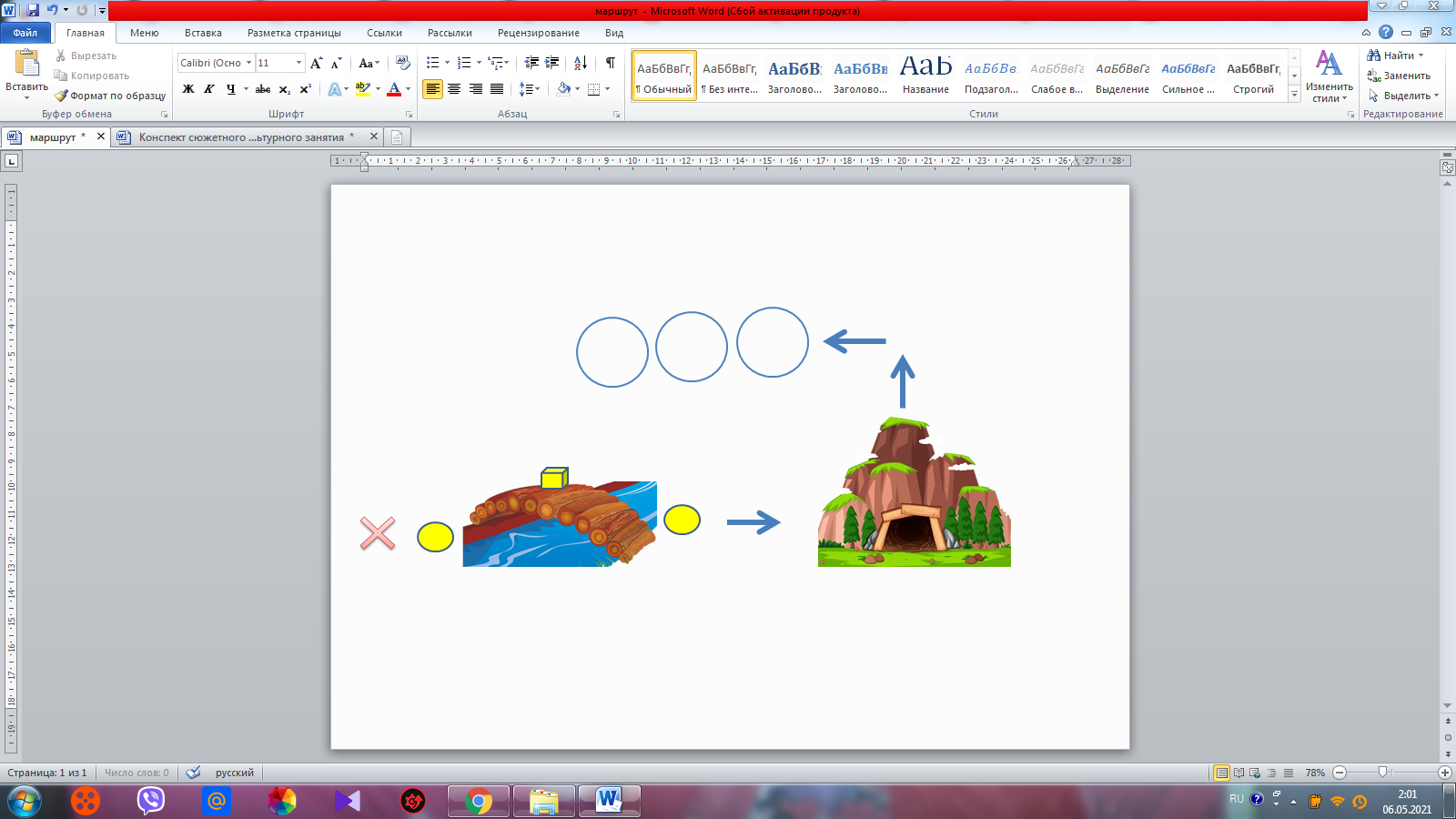 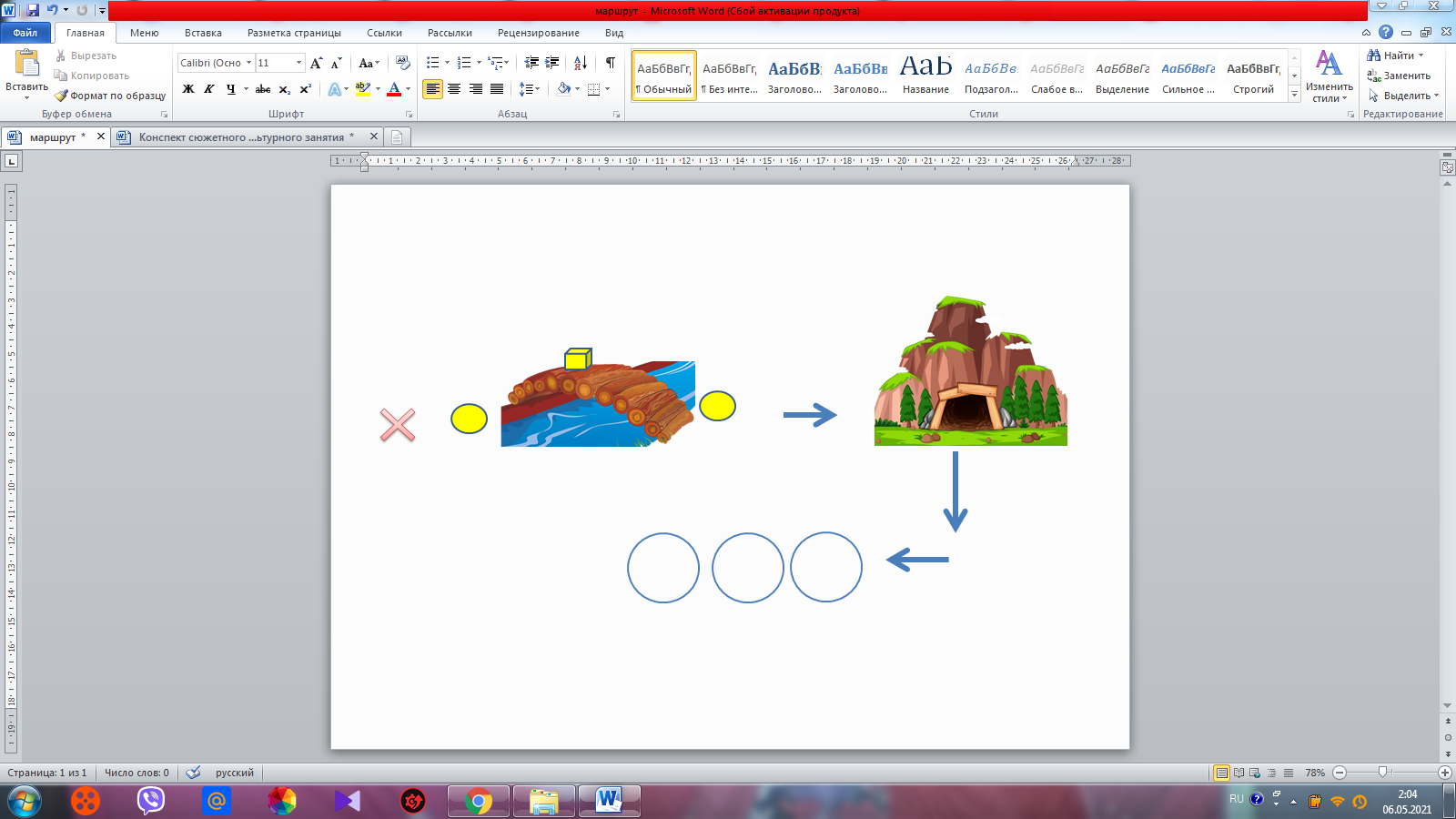 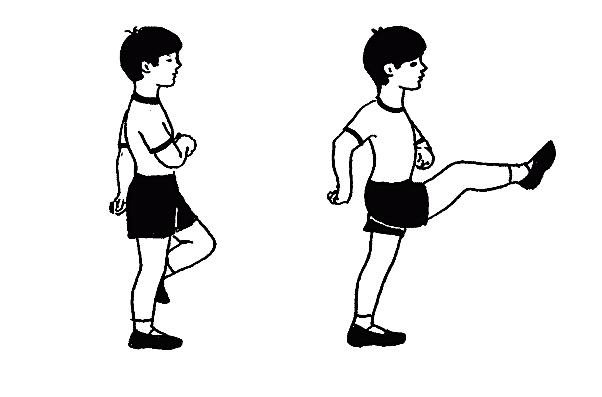 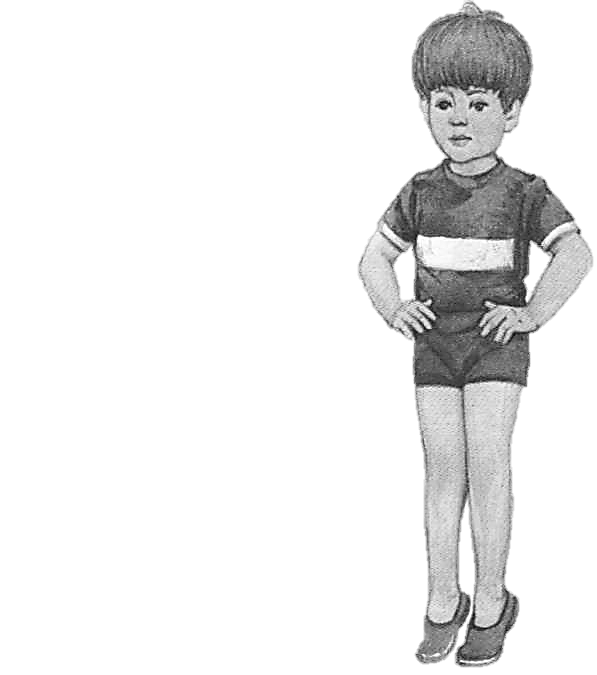 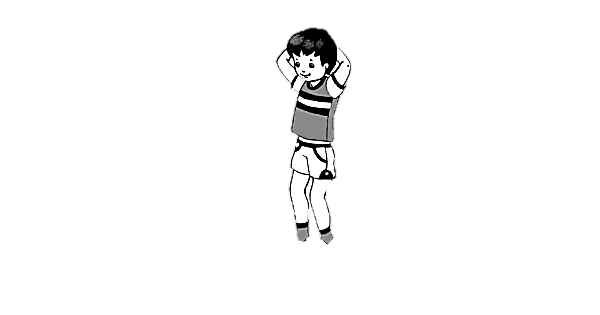 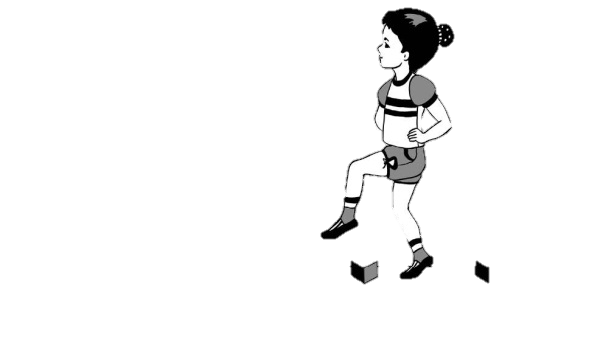 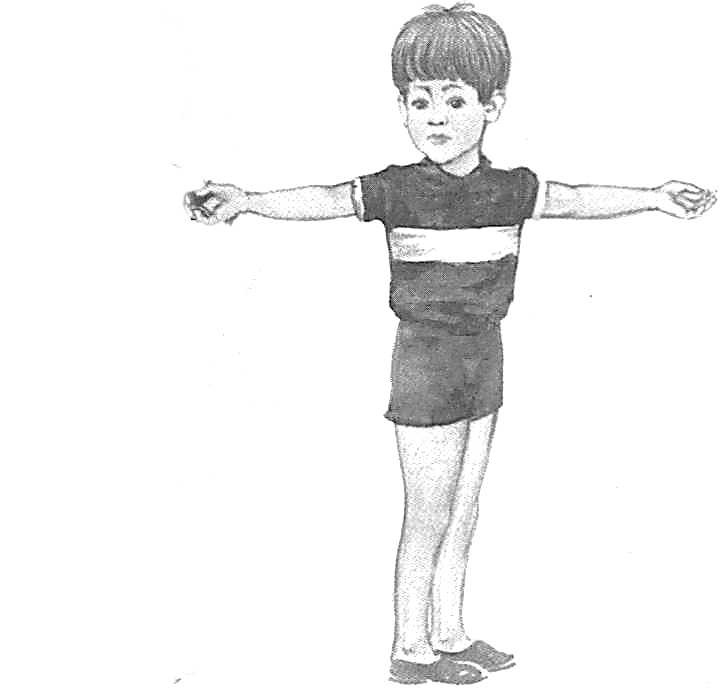 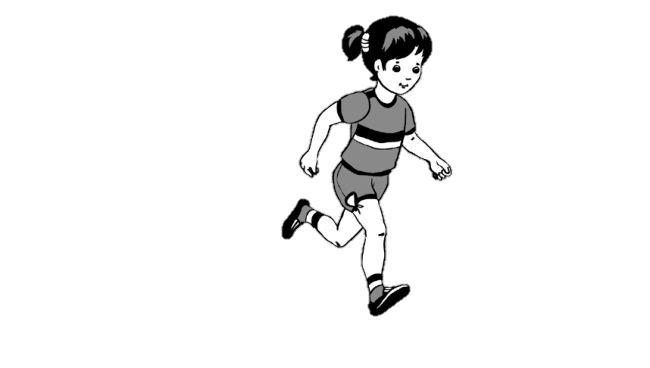 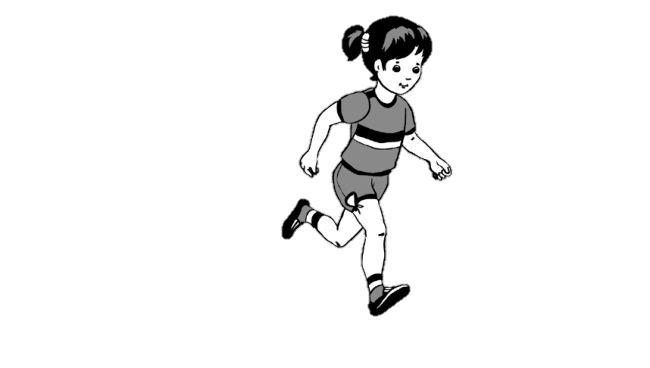 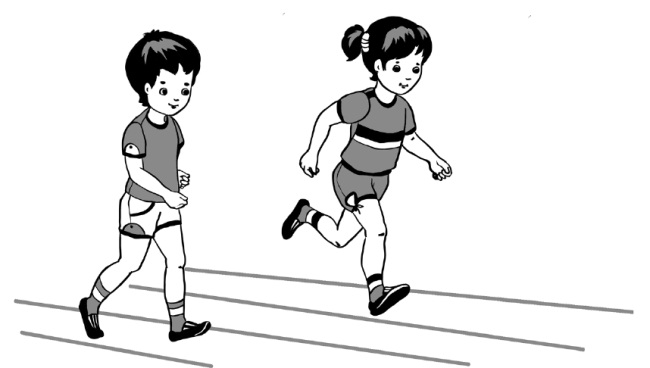 